1.10	根据第426号决议（WRC-15），考虑关于引入和使用全球航空遇险和安全系统（GADSS）的频谱需求和规则条款；引言国际民用航空组织（ICAO）确定了一种操作概念（ConOps），以支持全球航空遇险和安全系统（GADSS）的发展。ConOps包含基于性能的要求，可用于ICAO制定实施GADSS各项功能的详细规定。GADSS的上述操作概念未确定拟议的、为GADSS做出贡献的具体系统。CEPT提议不修改《无线电规则》第5条，并提议删除第426号决议（WRC-15），因为预计不会有进一步的研究。《无线电规则》第七章 – 遇险和安全通信 – 仅包含关于全球海上安全和遇险系统（GMDSS）的信息。现提议在该章中增加关于GADSS的信息。提案NOC	EUR/16A10/1#50343第5条频率划分理由：	考虑到GADSS的ConOps 6.0，不需要修改《无线电规则》第5条。实施GADSS系统的频谱要求反映在ITU-R M.2436-0号报告中 – 航空器飞行全球警报和安全系统。该报告表明，实施GADSS系统不需要为航空业务划分附加的频谱资源。第30条一般规定第I节 – 引言MOD	EUR/16A10/230.1	§ 1	本章载有全球海上遇险和安全系统（GMDSS）操作使用的各项规定。1974年的《国际海上人命安全公约》（SOLAS）（包括其修订版）规定了GMDSS的功能要求、系统组成和设备承载要求。本章还载有通过在156.8 MHz频率（VHF16频道）上工作的无线电话发出遇险、紧急和安全通信的各项规定。（WRC-）理由：	通报由ICAO确立和描述的GADSS的信息。SUP	EUR/16A10/3#50342第426号决议（WRC-15）有关引入和使用全球航空遇险和安全系统的
频谱需求和规则规定的研究理由：	预计不会需要按照第426号决议（WRC-15）开展进一步的研究。______________世界无线电通信大会（WRC-19）
2019年10月28日-11月22日，埃及沙姆沙伊赫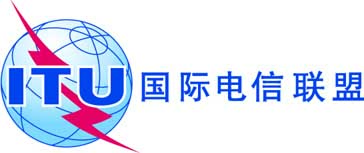 全体会议文件 16 (Add.10)-C2019年10月8日原文：英文欧洲共同提案欧洲共同提案大会工作提案大会工作提案议项1.10议项1.10